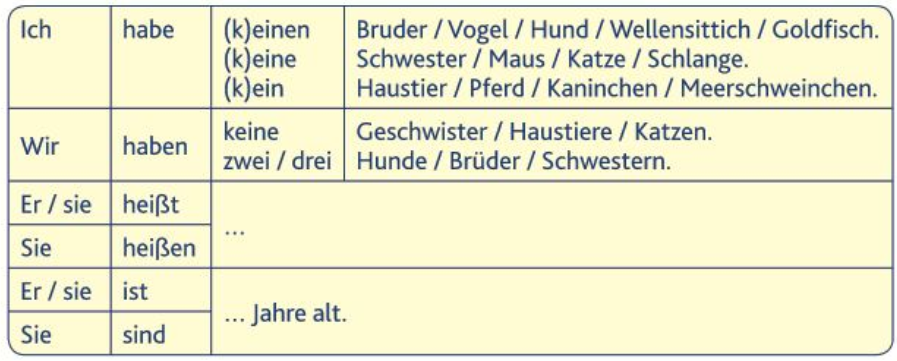 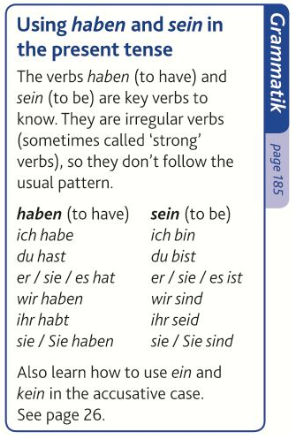 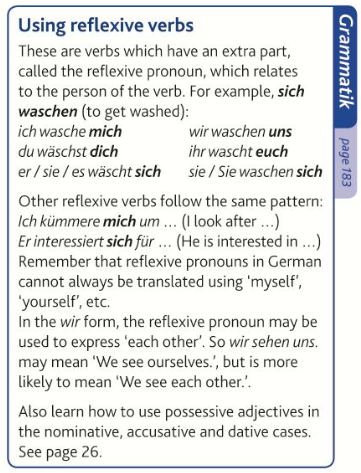 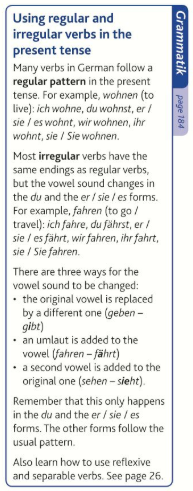 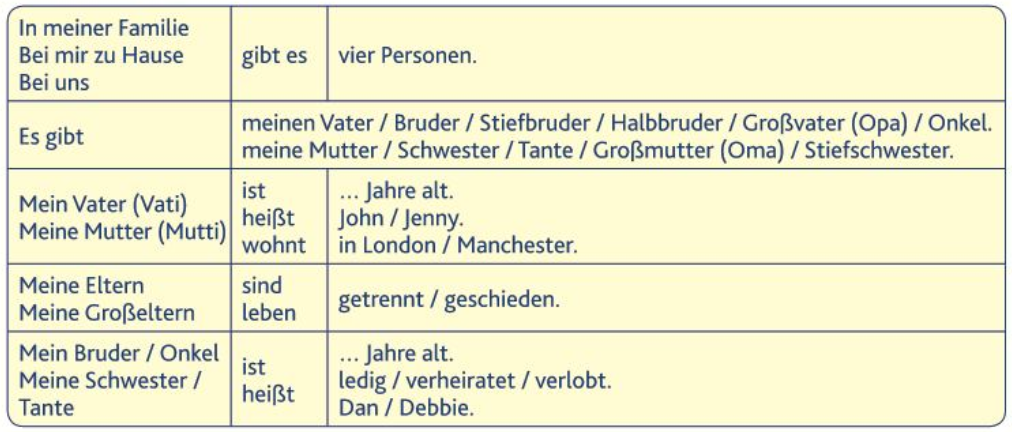 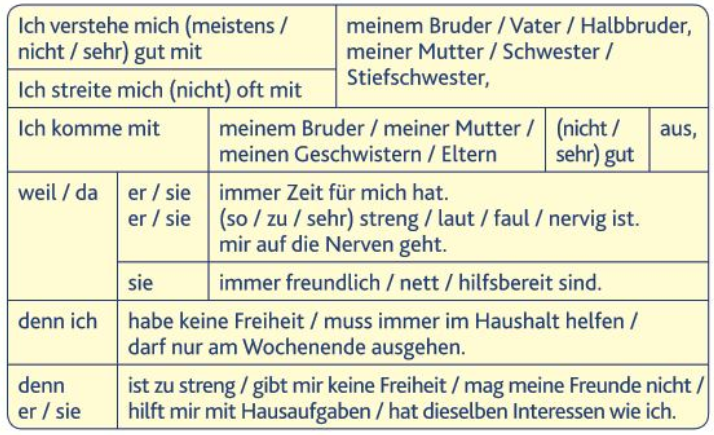 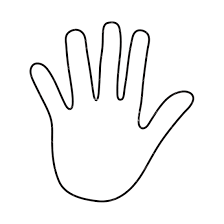 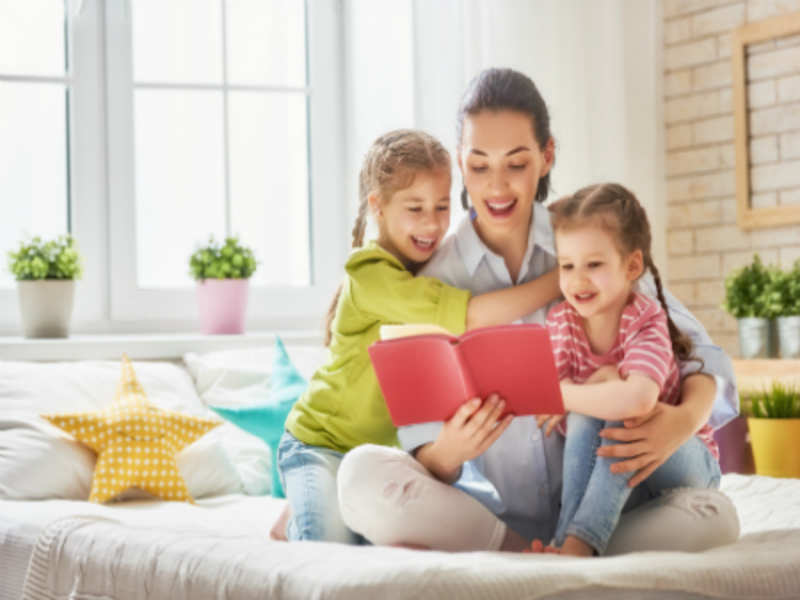 KEY VOCABULARY – Top 20KEY VOCABULARY – Top 20GermanEnglishsich ärgern (über)to get annoyed (about)die Beziehung (-en)relationshipauskommen (mit)to get on (with)beschreibento describedie Ehe (-n)marriagegeschiedendivorceddie Freundschaft (-en)friendshipgetrenntseparatedheiratento marry, to get marriedledigsingle, unmarriedleiderunfortunatelyauf die Nerven gehento get on one’s nervesdas Verhältnis (-se)relationshipverheiratetmarriedverlobtengaged (to someone)sich streitento arguesich verstehen (mit)to get on (with)wichtigimportantzufriedencontent, happyzusammentogetherKEY VERBS and TENSESKEY VERBS and TENSESKEY VERBS and TENSESKEY VERBS and TENSESKEY VERBS and TENSESKEY VERBS and TENSESVerbPast PerfectPast ImperfectPresentFutureConditionalauskommen
to get onIch bin gut mit ihr ausgekommen.I (have) got on well with her.Ich kam gut mit ihm aus.I got on well with him.Ich komme gut mit meiner Schwester aus.I get/am getting on well with my nan.Ich werde sehr gut mit meinem Bruder auskommen.I will get on really well with my brother.Ich würde nicht gut mit meiner Mutter auskommen.I would not get on well with my mother.habento haveIch habe einen Hund gehabt.I (have) had a dog.Ich hatte ein Meerschweinchen.I had a guinea pig.Ich habe zwei Katzen.I have two cats.Ich werde einen Vogel haben.I will have a bird.Ich würde keine Tiere haben.I would have no pets.heiraten 
to marryIch habe meinen Freund geheiratet.I (have) married my (boy)friend.Ich heiratete meine Freundin.I married my (girl)friend.Ich heirate meine Verlobte.I marry/am marring my fiancée.Ich werde meinen Verlobte heiraten.I will marry my fiancé.Ich würde bald heiraten.I would soon marry.seinto beIch bin ledig gewesen.I have been single.Ich war getrennt.I was separated.Ich bin Einzelkind.I am an only child.Ich werde sehr glücklich sein.I will be very happy.Ich würde gar nicht zufrieden sein.I would not be content at all.sich verstehen
to get onIch habe mich gut mit ihm verstanden.I (have) got on well with him.Ich verstand mich sehr gut mit ihr.I got on really well with her.Ich verstehe mich sehr gut mit meinem Opa.I get/am getting on really well with my grandpa.Ich werde mich nicht sehr gut mit meiner Famile verstehen.I will not get on very well with my family.Ich würde mich gar nicht gut mit meinem Mann verstehen.I would not get on very well at all with my husband.wohnento liveIch habe in einer Großstadt gewohnt.I (have) lived in a big city.Ich wohnte früher in York.I lived previously in York.Ich wohne jetzt in Sheffield.I live/am living now in Sheffield.Ich werde später mit Freunden wohnen.I will live with friends later.Ich würde nie mit Kindern wohnen.I would never live with children.